LES PASSEJAÏRES DE VARILHES                    				  	 FICHE ITINÉRAIRETARASCON n° 89"Cette fiche participe à la constitution d'une mémoire des itinéraires proposés par les animateurs du club. Eux seuls y ont accès. Ils s'engagent à ne pas la diffuser en dehors du club."Date de la dernière mise à jour : 23 novembre 2019La carte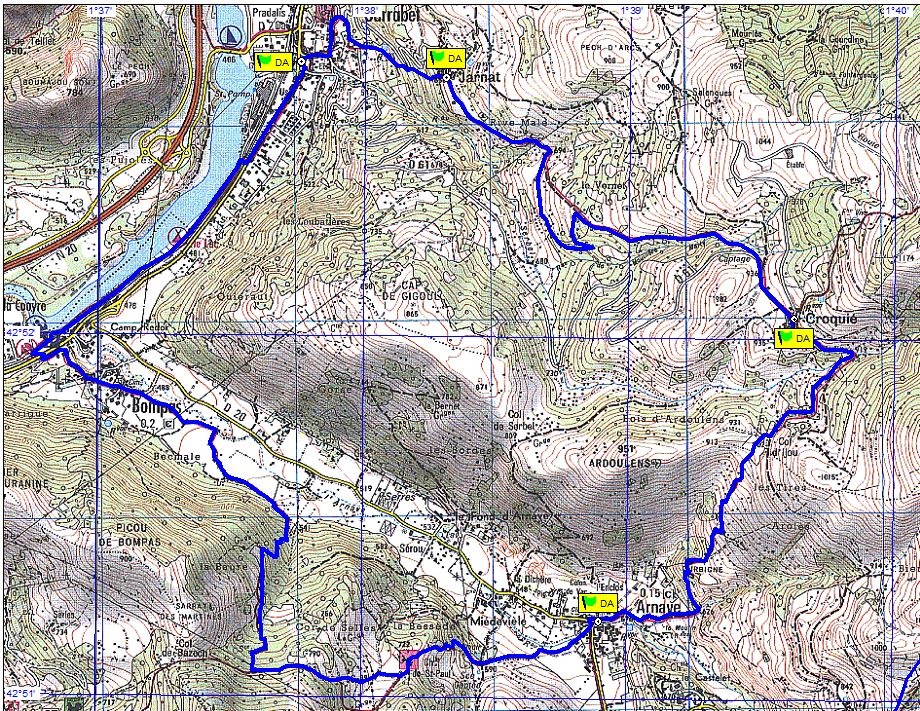 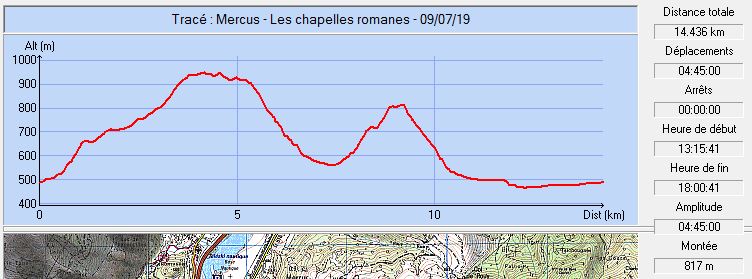 Commune de départ et dénomination de l’itinéraire : Mercus-Garrabet – Parking du centre ville au bord de l’ex RN 20 – Mercus, Croquié, Arnave, Bompas en circuit depuis MercusDate, animateur(trice), nombre de participants (éventuel) :08.01.2017 – J.C. Emlinger – 16 participants (Reportage photos)02.11.2017 – P. Emlinger – 17 participants (Reportage photos)21.11.2019 – P. Emlinger – 13 participants (Reportage photos)L’itinéraire est décrit sur les supports suivants : Les incontournables balades à pied – Haute Ariège et Pays d’Olmes  n°10 – CHAMINA Edition Classification, temps de parcours, dénivelé positif, distance, durée :Randonneur – 5h00 – 750 m – 15 km - JournéeBalisage : JauneParticularité(s) : Site ou point remarquable :L’église de Mercus,La chapelle St-PaulL’ancien lavoir d’Arnave en ordre de marcheLa désormais célèbre Dauphine repérée entre Arnave et BompasLes personnages (Mannequins) de BompasBelvédère au Col d’IjouTrace GPS : Oui Distance entre la gare de Varilhes et le lieu de départ : 20 kmObservation(s) : Lieu de pique-nique recommandé : La chapelle St-PaulArrivée en longeant l’Ariège